Адрес:297000п. Красногвардейское,ул.  Энгельса,  21e-mail: biblioteka.77mail.ruсайт: biblioteka123.ulcraft.com/o_nas телефон: 2 – 48 - 34Приглашаем Вас каждый деньс  8.00  до  17.00( кроме  воскресенья)Последний  день месяца - санитарныйМБУК «Централизованная библиотечная система» Красногвардейского района РК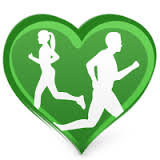 Во  имя  завтрашнего дняБиблиографическое  пособиеп. Красногвардейское2017 г.ББК  51.Составил библиограф: Кубаткина, Е.Ф.Редактор:                       Кадурина, О.А.Во  имя  завтрашнего  дня [Текст]: библиогр. пособие / сост. Е.Ф. Кубаткина; ред. О.А. Кадурина. – Красногвардейское: ЦБС, 2017. – 13 с.: ил. Уважаемые  читатели!     Библиографическое пособие «Во  имя  завтрашнего дня» посвящен таким острейшим проблемам современности как: курение,  наркомания, пьянство, СПИД.      Употребление детьми и молодежью психоактивных веществ представляет собой серьезную проблему современного общества. Косвенно или напрямую она затрагивает практически каждого пятого жителя страны. Ухудшение здоровья, распространение курения, употребление алкогольных напитков и наркотиков достигло критического уровня, и дальнейшее нарастание этих тенденций может вызвать необратимые последствия: совершаются преступления и аморальные поступки, происходит деградация личности и населения в целом, увеличивается смертность особенно среди молодежи, развиваются и передаются заболевания, увеличивается рождаемость больных и неполноценных детей, распадаются семьи. Именно несовершеннолетние, дети и подростки, быстрее и чаще подвержены вышеперечисленным негативным социальным явлениям современного общества.    Во всем мире люди, в чьи непосредственные заботы входит здоровье нации, объединяют все усилия, чтобы еще раз напомнить человечеству, каким страшным недугом является эти заболевания.       Библиографическое пособие содержит документальные материалы, а также  представлена литература в помощь проведению мероприятий.        Литература предоставленная в пособии имеется в книжном фонде библиотек Централизованной библиотечной системы. Курение – не привычка, а властная потребность, которая командует человеком. 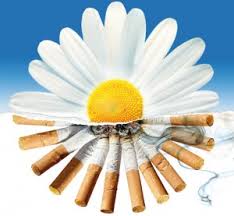                                       (С. Тормозов, русский ученый)На сегодняшний день Россия находится на первом месте по уровню курения в мире. В результате этого, согласно  статистики курения  в России,  ежегодно от курения в нашей стране умирает 350-400 тысяч человек.  И самое печальное то, что и по уровню подросткового курения наша страна также занимает первое место. И фактически уже со школьной скамьи у 4% девочек и 12% мальчиков формируется никотиновая зависимость. Уже к 30 годам эти люди  хронические  курильщики с полным букетом различных заболеваний.  В России сегодня курящих женщин – 30%, мужчин – 65%.  Из них 50% женщин и 80% мужчин начали курить еще в подростковом возрасте.   И недаром,  уже в ближайшее время в думе  будет рассмотрен законопроект «О защите здоровья населения от последствий потребления табака», который будет способствовать  ограждению людей, в особенности молодежи, от пагубной привычки.                        Сегодня,  у курильщиков есть повод задуматься над своим здоровьем.  А завтра   можно уже будет решить, стоит ли травить свое здоровье добровольно, или начать новую жизнь, жизнь без табака.    Всемирная организация здравоохранения ( ВОЗ) напоминает, что курение стоит на втором месте из причин смерти в мире после гипертензии. По этой причине,  один из десяти взрослых, умирает во всем мире.    31 мая – отмечается «Всемирный день без табака». Этот день был провозглашен Всемирной организацией здравоохранения в 1988 году. Сегодня во многих городах России,  в рамках «Всемирного дня  без табака» проходят многочисленные акции: это и молодежные акции под лозунгами «Курить не модно», «Замени сигарету на конфету», "Хочу бросить курить", раздаются бесплатные буклеты о вреде курения, проходят костюмированные театрализованные шествия, организованы концертные программы, спортивные соревнования, конкурсы, викторины.          «Всемирный день без табака» - день, в который надо еще раз задуматься о вреде табакокурения и о его печальных последствиях. И цель акций, проходящих в это день – это мотивация всех курильщиков мира к отказу от никотиновой зависимости, и информирование всех людей и в особенности молодежи о преимуществах жизни без никотина.
     Есть еще Международный день отказа от курения, который ежегодно отмечается 19 ноября. Литература в помощь  проведению   мероприятий :1. Бударина, В.А. Слушается дело о сигарете [Текст] / В.А. Бударина // Чит., учим., игр. – 2004. - № 7. – С 81-86.Спектакль о вреде курения.2. Я  презираю сигарету [Текст] // Чит., учим., игр. – 2005. - № 1. – С. 110 - 112 . Сценарий мероприятия посвященный проблеме табакокурения.3. Кочурова, С.Н. Прислушайся к своему сердцу [Текст] / С.Н. Кочурова// Чит., учим., игр. – 2006. - № 7. – С 103..Театрализованное представление о вреде курения.4. Туловьева, А.В. Суд  над  вредными привычками [Текст] / А.В. Туловьева// Книж., нотки и  игр. – 2006. - № 8. – С 44.Материал о  вреде курения,  алкоголя и наркотиков.5. Горшкова, Л.В.  Я никогда не буду курить [Текст] / Л.В. Горшкова// Чит., учим., игр. – 2009. - № 2. – С 108.Викторина  о вреде курения.6.Русских, О.Н. Курить – не модно  [Текст] / О.Н. Русских// Чит., учим., игр. – 2009. - № 6. – С 110.Материал для классного часа,  направленного на профилактику курения для уч-ся 5-8 кл.7. Во имя завтрашнего дня  [Текст] // Поз., час. – 2010. - № 11. – С.139.Сценарий посвящен борьбе с табакокурением,  алкоголизмом,  наркоманией, СПИДом.  8.Татарина, Н.Г. Суд над сигаретой [Текст] / Н.Г. Татарина // Поз., час. – 2010. - № 11. – С 53-55.Сценарий.9. Потанина, Н.И.  Пристрастия,  уносящие жизнь [Текст] / Н.И. Потанина // Чит., учим., игр. – 2011. - № 4. – С 104.Викторина посвященная борьбе с курением.10. Майор, Л.Г. Вредные привычки [Текст] / Л.Г. Майор // Поз., час. – 2012. - № 19-20. – С 75.Материал для беседы о борьбе с  курением.11.Тимченко, И.Б. Сигареты – это не для меня  [Текст] / И.Б. Тимченко //Поз., час. – 2012. - № 19 -20. – С 74.Психологический  тренинг.Наркомания — это многолетнее наслаждение смертью.
                                                                Франсуа Мориак  26 июня мировое сообщество отмечает праздник всемирного значения -Международный день борьбы с наркоманией и незаконным оборотом наркотиков.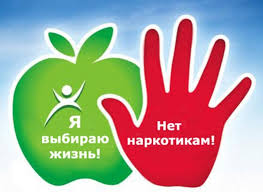      Наркомания, пожалуй, одно из самых страшных явлений нашей современности. Увеличивается доля несовершеннолетних и подростков среди потребляющих наркотики, увеличивается и число женщин, пристрастных к этой страшной зависимости. Врачи-наркологи очень обеспокоены проблемой наркомании, среди их утверждений и то, что если 3-4 года назад средний возраст юных наркоманов составлял 16-17 лет, то на сегодняшний день этот показатель снизился до 13-14 лет. По статистическим показателям за последние десять-двенадцать лет увеличилась в семь раз число женщин, употребляющих наркотические и психотропные препараты. Реальную угрозу для общества представляет значительное увеличение числа лиц, инфицированных ВИЧ. В России передача ВИЧ-инфекции связана прежде всего с заражением, происходящим при использовании наркоманами общего шприца. Из всех инфицированных в стране около 80% - наркоманы, заразившиеся при введении наркотиков. Ради приобретения наркотиков многие идут на преступления, до 70% девушек-наркоманок занимаются проституцией. Каждый потребитель наркотиков вовлекает еще 5-10 человек. Все они являются потенциальными распространителям инфекционных заболеваний, в частности вирусного гепатита. На сегодняшний день одной из ведущих причин смертности детей и подростков являются осложнения, связанные с потреблением наркотиков.                     Жертвами наркомании могут стать практически все, но в большей степени это касается людей молодого возраста. Пристрастие к наркотикам оборачивается трагедией для самих наркоманов, горем для их родителей и массой серьезных проблем для учителей, воспитателей. Проблемы эти при всей их серьезности и даже трагичности очень деликатны и требуют осторожного, взвешенного подхода.   Наркомания – тотальное поражение личности, к тому же в подавляющем большинстве случаев сопровождающееся осложнениями со стороны физического здоровья. Множество специалистов, занимающихся лечением наркомании, называют ее «биопсихосоциодуховным» расстройством. Это значит, что принимающий наркотики человек постепенно утрачивает самоуважение; уничтожает свои лучшие нравственные качества; становится психически не вполне нормальным; теряет друзей, потом семью; не может приобрести профессию или забывает ту, которой раньше владел; вовлекается в преступную среду; приносит бездну несчастий себе и окружающим и, наконец, медленно и верно разрушает свое тело.     Наркоманы (часто также их родные) слишком поздно понимают, что это не просто «баловство», а уже настоящая зависимость. Иногда пристрастие развивается через полгода и даже год, чаще – через 2-3 месяца, но нередко человек становится зависимым после первой же инъекции героина. Что случится с тем или другим конкретным индивидуумом, заранее никогда не известно.        Во всем мире люди, в чьи непосредственные заботы входит здоровье нации, объединяют все усилия, чтобы еще раз напомнить человечеству, каким страшным недугом является наркомания. Под девизом "НЕТ наркотикам!" проходят организованные многочисленные спортивные соревнования и спортивно-оздоровительные мероприятия, встречи со школьниками и студентами, учителями и родителями..       Международный день борьбы с употреблением наркотиков и их незаконным оборотом способствует внедрению в общественные массы серьезной проблемы нашего времени - проблемы наркомании. Решением данного вопроса должен быть обеспокоен каждый человек в любой точке земного шара. Только благодаря усилиям совместной борьбы можно рассчитывать на положительные результаты в решении глобальной проблемы современности - наркомании.Литература в помощь  проведению   мероприятий :1. Алферов, А.А. Мифы и правда о  наркотиках [Текст] / А.А. Алферов // Чит., учим., игр. – 2001. - № 4. – С 109.Материал к проведению антинаркотической пресс – конференции.2. Гайворонская, Т.А.Горькие плоды «сладкой жизни»[Текст] / Т.А. Гайворонская // Чит., учим., игр. – 2001. - № 4. – С 103.Театрализованная беседа о вреде наркотиков.3. Грезе, А.В. Не отнимай у себя завтра [Текст] / А.В. Грезе// Чит., учим., игр. – 2004. - № 8. – С 49 – 51..Сценическая постановка о наркомании.4. Лядова, И.А. Осторожно! Наркомания, СПИД  [Текст] / И.А. Лядова // Чит., учим., игр. – 2006. - № 11. – С. 101- 104.Устный журнал по проблеме наркомании.5. Тюкпиекова, А.И. Ты должен жить! [Текст] / А.И. Тюкпиекова// Чит., учим., игр. – 2006. - № 4. – С 109.Классный час к Международному Дню борьбы с наркотиками.6. Сидорова, Н.П. На краю пропасти [Текст] /Н.П. Сидорова // Чит., учим., игр. – 2007. - № 6.  7. Вираховская, Т.И. Наркотик – знак беды [Текст] / Н.И. Потанина // Чит., учим., игр. – 2010. - № 7. – С 108.Викторина для 8-11 х кл.8. Найдюк, С. Стоп, наркотик[Текст] /С. Найдюк // Поз., час. – 2010. - № 11. – С. 136. Сценарий.9. Орлова, А.Л. Умей сказать «Нет!» [Текст] / А.Л. Орлова // Чит., учим., игр. – 2011. - № 10. – С.104.Урок по профилактике наркомании.10. Каратушина, А.В. Два мира [Текст] / А.В. Каратушина // Чит., учим., игр. – 2013. - № 5. – С.38.Сценарий о первой любви и наркозависимости.11. Куличенко, Н. Круг для  спасения [Текст]: против зла – всем миром /Н. Куличенко // Биб-ка. – 2015. - № 5. – С. 59.Круглый стол: «Скажи наркотикам – «Нет!».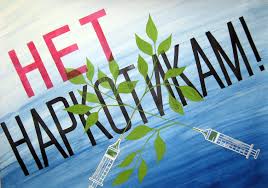         СПИД — классический пример гола, который человечество забило в свои ворота.   «Чума ХХ века», как окрестили СПИД журналисты.  Уже более 30 лет со дня открытой эпидемии, человечество борется с ВИЧ/СПИДом, но эта проблема в действительности еще не решена. Проблема ВИЧ/СПИДа возникла в конце ХХ века. ВИЧ (Вирусом иммунодефицита человека) приводит к развитию СПИДа (Синдром приобретенного иммунодефицита человека), который разрушает иммунитет человека. Теперь знают все, что проблема ВИЧ/СПИДа является не только проблемой одного государства, но и глобальной проблемой в современном мире: влияет на общественную деятельность, экономику одного государства, права человека, уничтожение счастья семьи, поэтому требуется тесная кооперация международных и национальных институтов в этой области. ЮНЭЙДС, ЮНИСЕФ и ВОЗ прилагают усилия для того, чтобы решить проблемы по борьбе с ВИЧ/СПИДом во всем мире. Ее проекты включают уменьшение числа новых ВИЧ-инфекций за год более чем на 75%, до 500 000 в 2020 году, и обеспечение нулевой дискриминации. Благодаря активным усилиям в настоящее время ВИЧ стала менее  смертельна, чем раньше. Поэтому, можно сказать, борьба со СПИДом практически подошла к концу. Но нужно уделять особое внимание сокращению разрыва между заражёнными и вылеченными. Несмотря на то, что нет лекарства, излечивающего от ВИЧ-инфекции, люди получают антиретровирусные препараты и могут контролировать вирус. Но степень обеспеченности антиретровирусными препаратами в богатых и бедных странах очень различается. Если люди в бедных странах смогут получать АРТ наравне с людями в богатых странах, то во всём мире люди с ВИЧ-инфекцией смогут иметь здоровую и продуктивную жизнь.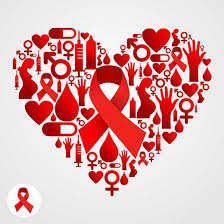 Литература в помощь  проведению   мероприятий :1. Балтабаева, Е.А. Выбери жизнь [Текст] /Е.А.Балтабаева // Чит., учим., игр. – 2007. - № 7. – С. 105.Беседа  о СПИДе.2.  Несторенко, М.Л. Правильный выбор [Текст] /М.Л. Несторенко // Поз. час. – 2010. - № 11. – С. 135.Урок ко Дню  борьбы со СПИДом.3. Бенгард   , Л.М. Вредные привычки – знак беды [Текст] /Л.М. Бенгард// Вих., роб., в шк.-2012. – № 11. – С. 47.Ток – шоу для уч-ся 7-9 –х кл.4. Заяц, О.Ф. Жизнь в твоих руках [Текст] /О.Ф. Заяц // Поз.,  час. – 2012. - № 21-22. – С. 142.Сценарий ко Дню  борьбы со СПИДом.5. СПИД: не останемся равнодушными [Текст]  // Поз.,  час. – 2013. - № 5 – 6 . – С. 90.Сценарий ко Дню борьбы со  СПИДом.6. Скажи «Нет»  вредным привычкам [Текст]  // Поз.,  час. – 2013. - № 5 – 6. - С. 93.Сценарий  ко Дню  борьбы со СПИДом.7. Лахман, М.С. СПИД: есть о чём подумать [Текст] /М.С. Лахман// Откр.  урок. – 2015. - № 10. – С. 46.Внеклассное мероприятие для  старшеклассников, посвященное Всемирному Дню борьбы со  СПИДом.Пьянство унижает человека, отнимает у него разум, по крайней мере на время, и в конце концов превращает его в  животное.                                                                                   Жан Жак Руссо  Проблема алкоголизма в России на сегодняшний день, наверное, одна из самых актуальных медико-социальных проблем. На счету этого страшного заболевания тысячи распавшихся семей и искалеченных судеб. 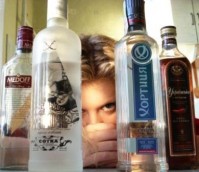            Причины пьянства разнообразны: трудности, связанные с приспособляемостью к новым условиям жизни; конфликты с окружающими;  семьей, работой, условиями жизни и т.д.; чувство одиночества; недопонимание другими людьми; усталость; стеснительность; ощущение своей неполноценности; и другие обстоятельства, вызывающие чувство психологического дискомфорта. Все эти проблемы, выдуманные и реальные, могут временно облегчаться действием спиртного.          Что же такое алкогольные (спиртные) напитки? Алкоголь — это спирт, следовательно, алкогольные напитки — это напитки, содержащие спирт. К ним относятся и пиво, и домашнее вино. Все рассуждения о том, что «пиво не алкоголь» — полный абсурд. Сам же алкоголь — один из самых опасных наркотиков, вполне сравнимый с героином и кокаином. Он опасен, во-первых, высокой токсичностью (т.е. ядовитостью, способностью повреждать внутренние органы), а во-вторых — тем, что может вызывать тяжелую форму болезненной зависимости – алкоголизм. В-третьих, алкоголь совершенно доступен для всех слоев населения, в том числе и для подростков и даже для детей. Детей больных алкоголизмом называют группой "множественного риска". Помимо химической зависимости (алкоголизм, наркомания) у них с повышенной частотой обнаруживаются и другие психопатологические нарушения.     Одно из самых тяжелых в клиническом и социальном отношении последствий пьянства и алкоголизма – влияние алкоголя на потомство. Злоупотребление алкоголем (особенно женщинами в период беременности и вскармливания ребенка грудью) вызывает у детей физическое недоразвитие, уродства, расстройства деятельности внутренних органов, задержки и нарушения психического развития, врожденные заболевания центральной нервной системы.       Алкогольную политику на международном уровне осуществляет Всемирная организация здравоохранения. В мае 2010 года на Всемирной ассамблее здравоохранения в Женеве была принята «Глобальная стратегия по снижению злоупотребления алкоголем». Среди мер, рекомендуемых в докладе, — ограничение рекламы спиртных напитков, ограничение числа точек продажи алкогольной продукции и сокращение времени продажи, повышение розничных цен на спиртные напитки за счёт налогов, информирование о вреде алкогольных напитков, постепенное снижение допустимых норм содержания алкоголя в крови водителей, и др. Литература в помощь  проведению   мероприятий :1. Абрамова, Н.И. Азбука здоровья [Текст] /Н.И. Абрамова// Кн., нот., игр. – 2005. - № 2. – С. 63 – 65..Игра – путешествие по здоровому образу жизни.2.Борщан, О. Борьба с вредными привычками  [Текст] /О. Борщан// Поз., час. – 2007. - № 10. – С. 121.Сценарий о профилактике вредных привычек.3. Кувака, И. А ведь это тоже алкоголь [Текст] /И. Кувака// Поз., час. – 2007. - № 10. – С. 119.Сценарий о здоровом образе жизни.4. Голубкова, Н.А. Искушение любопытством[Текст] / Н.Голубкова// Чит., учим., игр. – 2007. - № 11. – С.109.Содержание        1. Введение        2. Документальный  материал        3. Литература  в  помощь проведению мероприятий.